Card Matching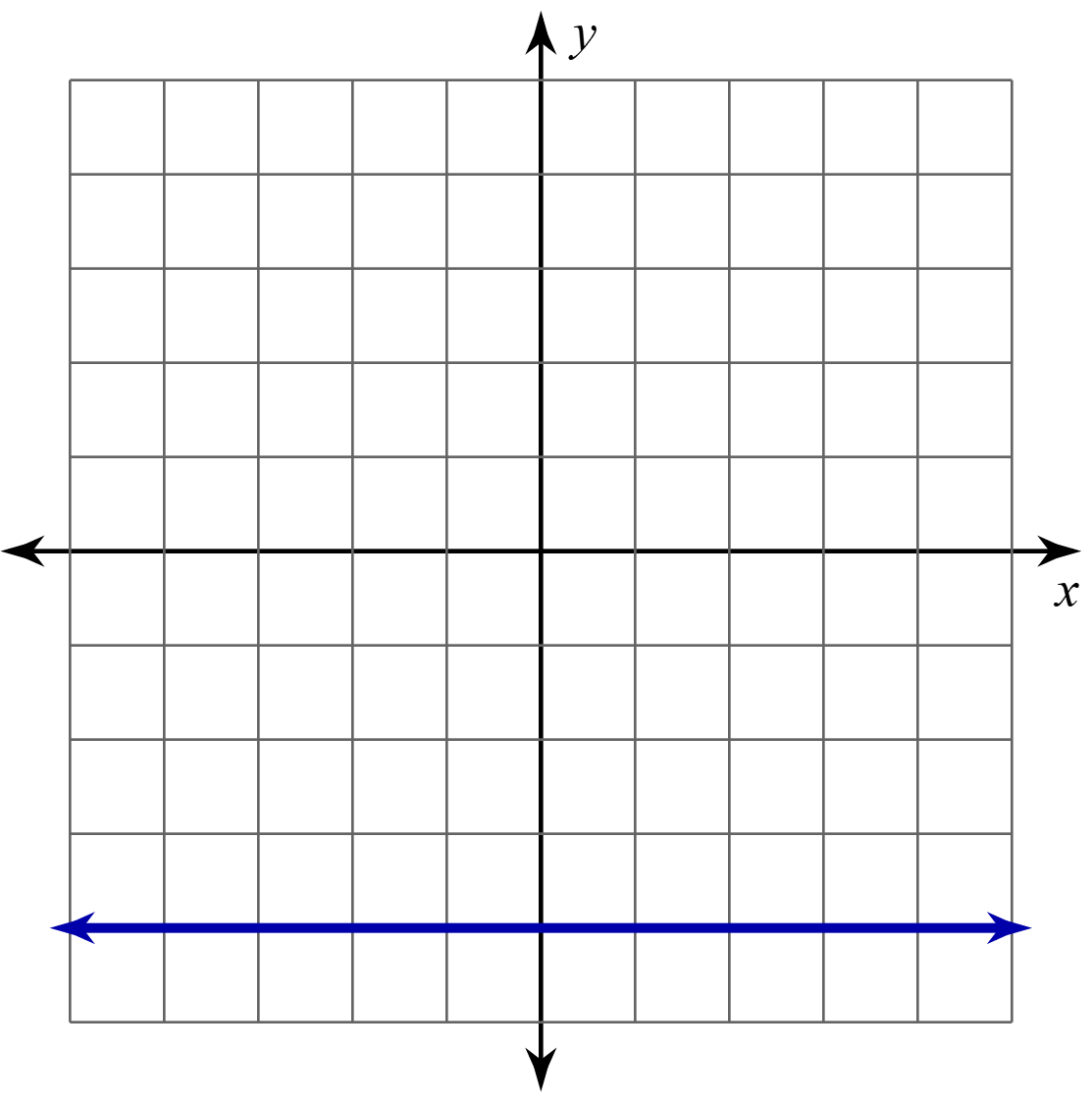 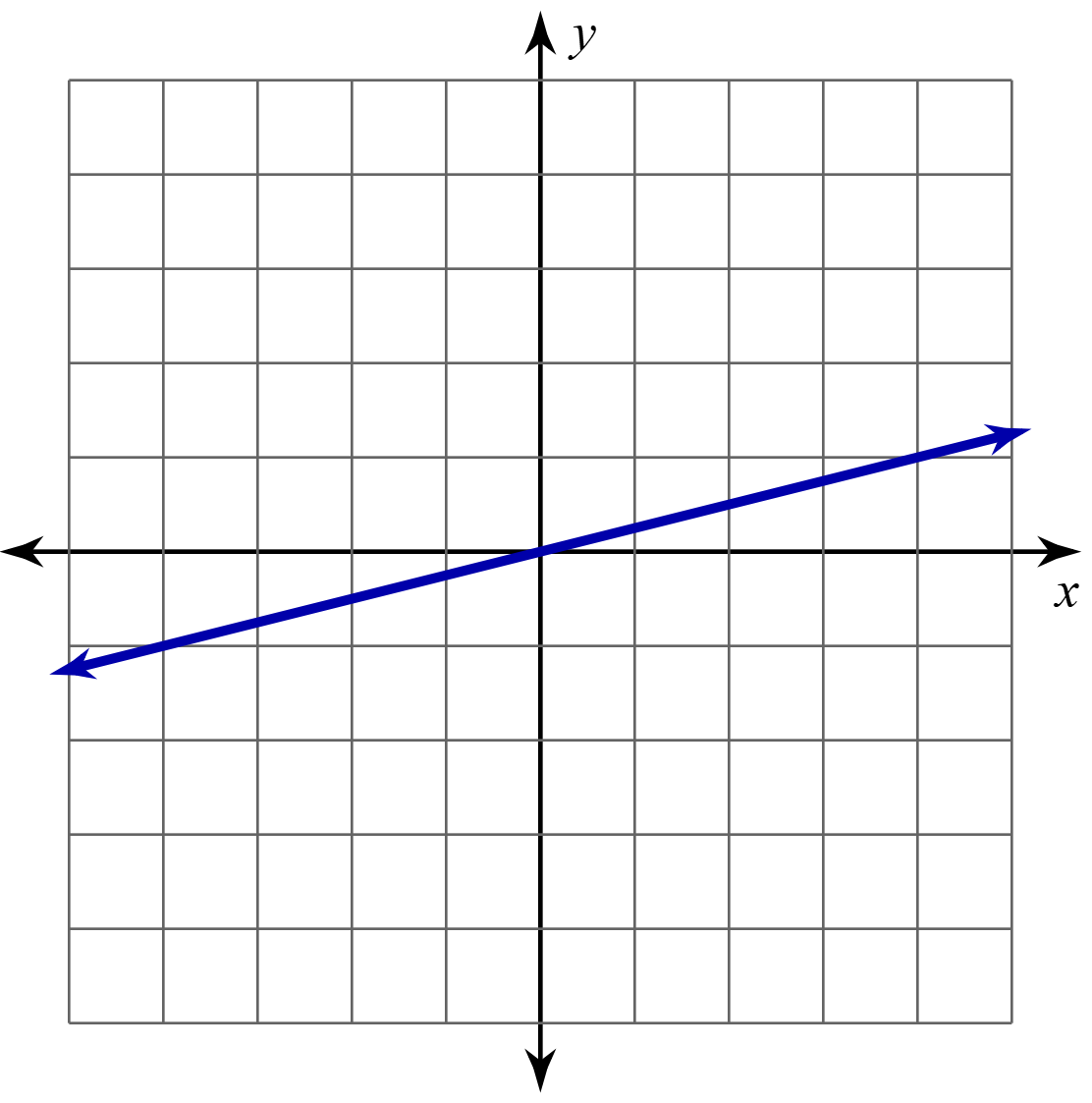 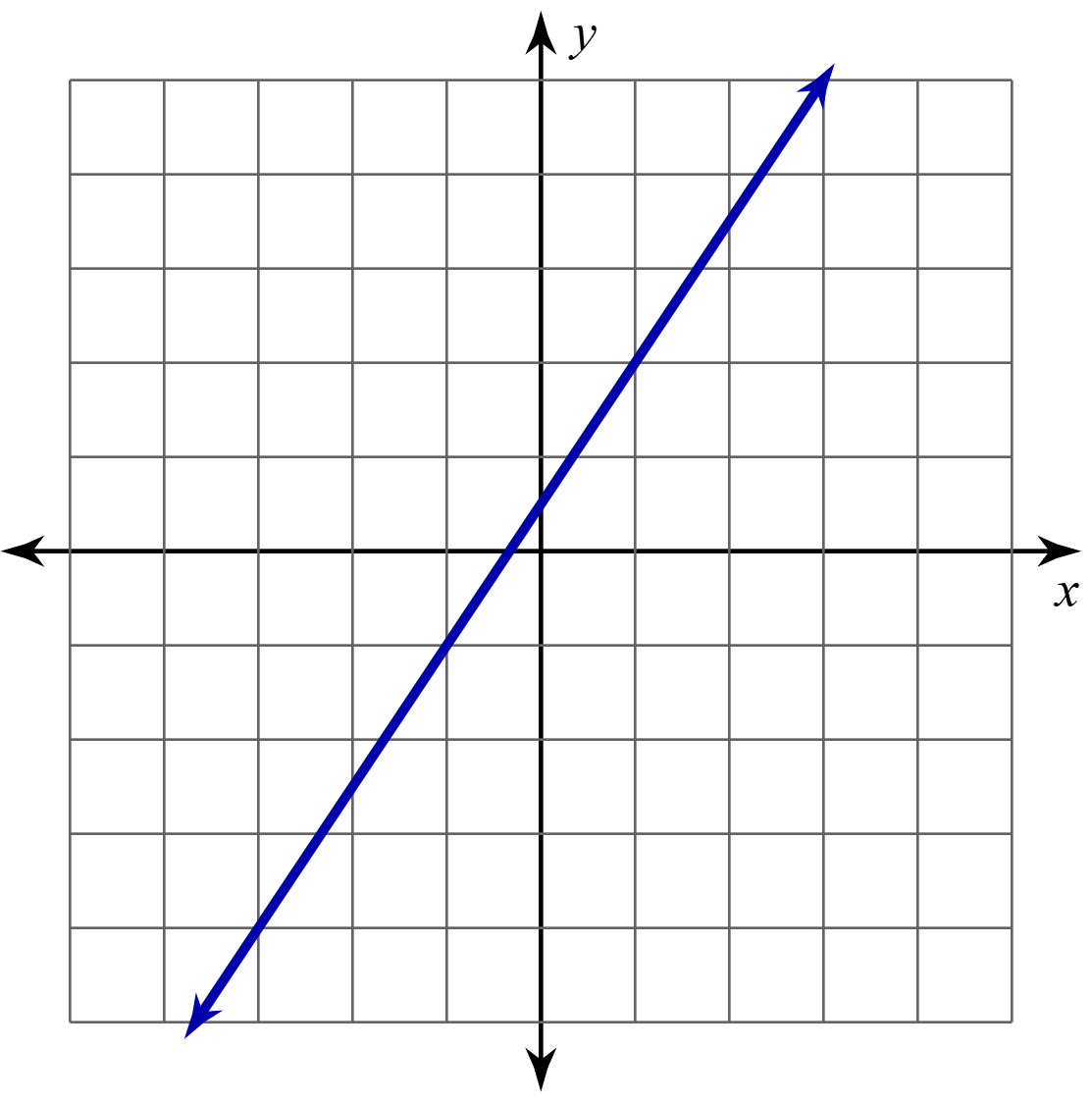 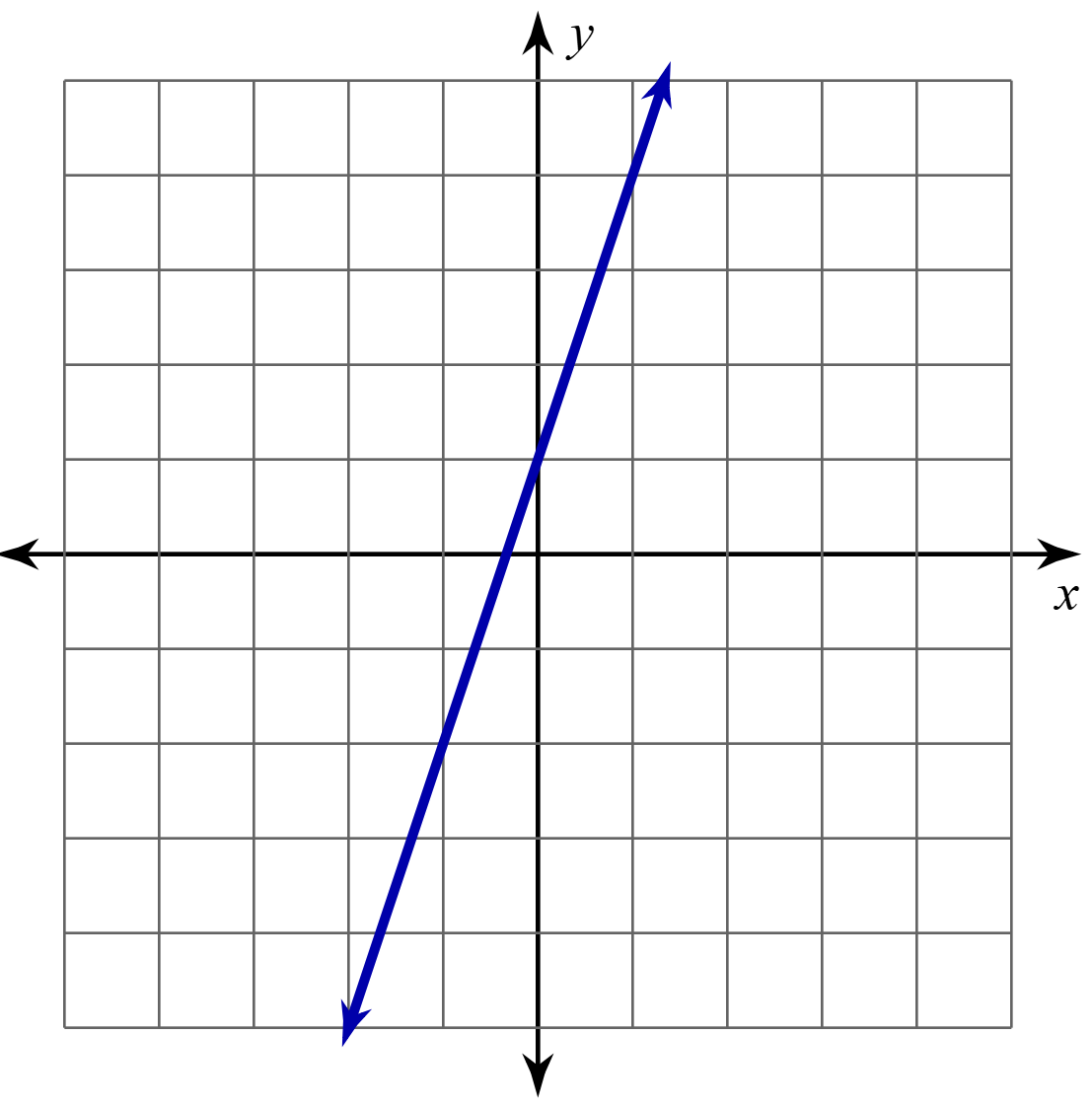 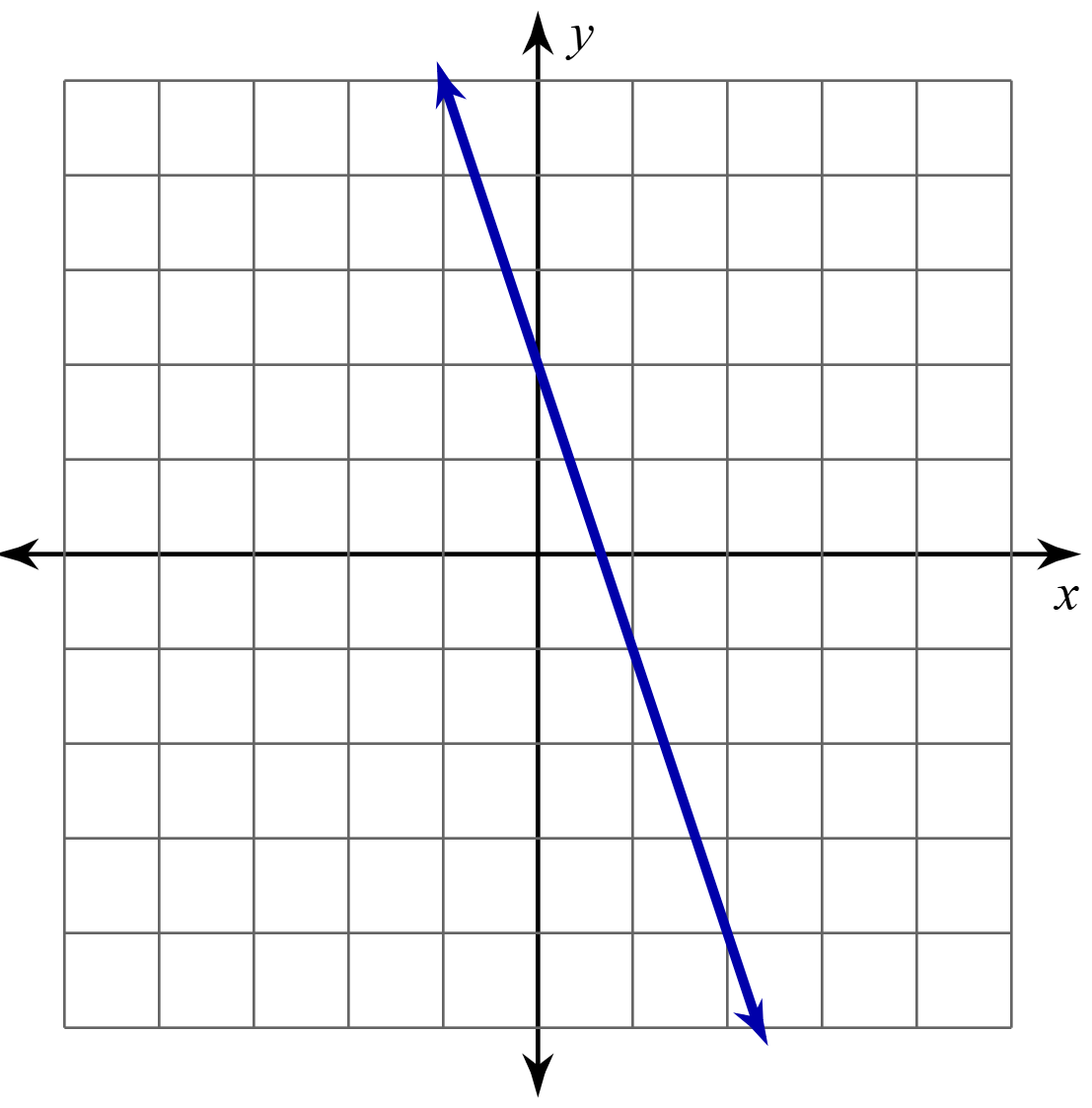 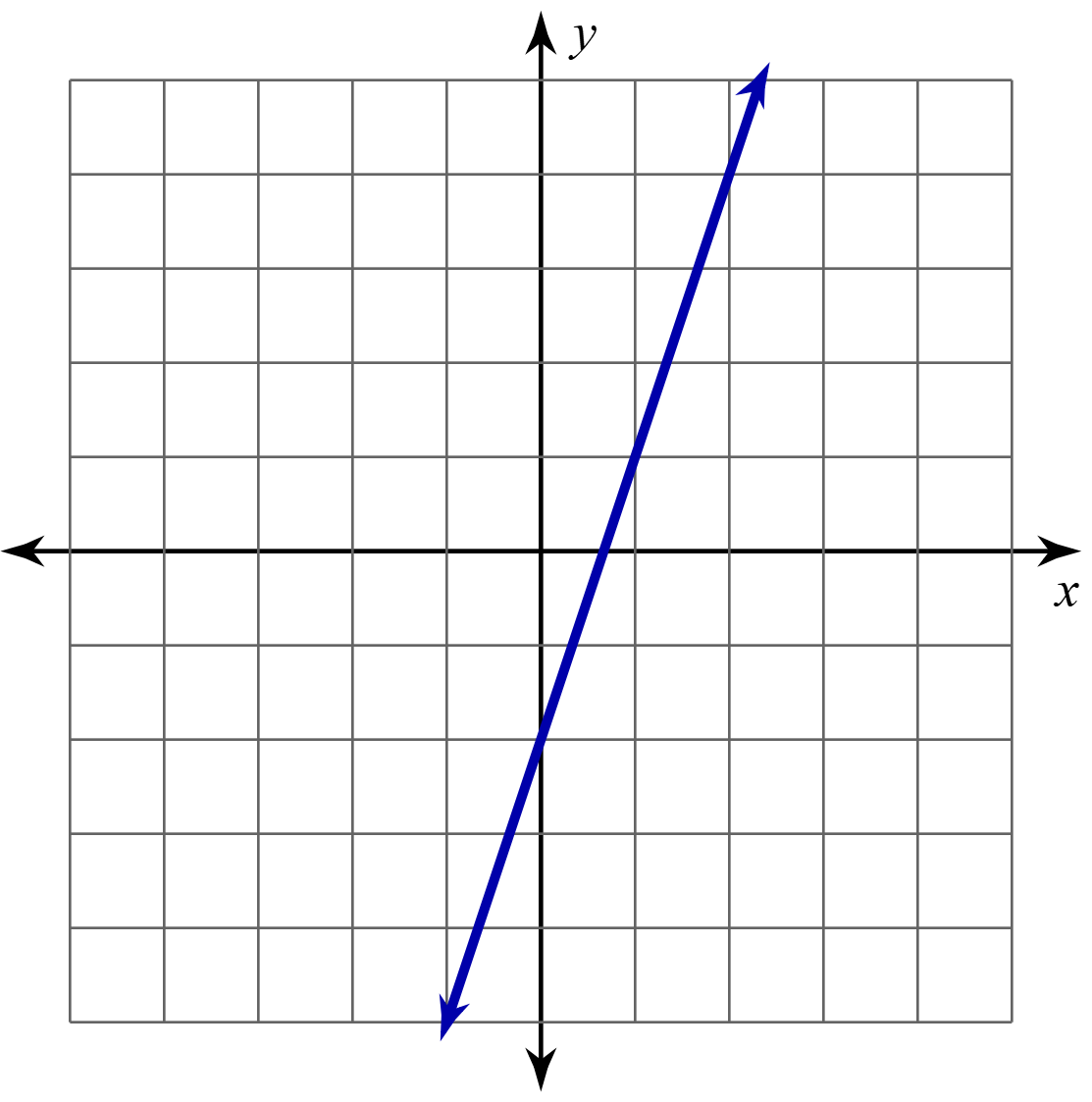 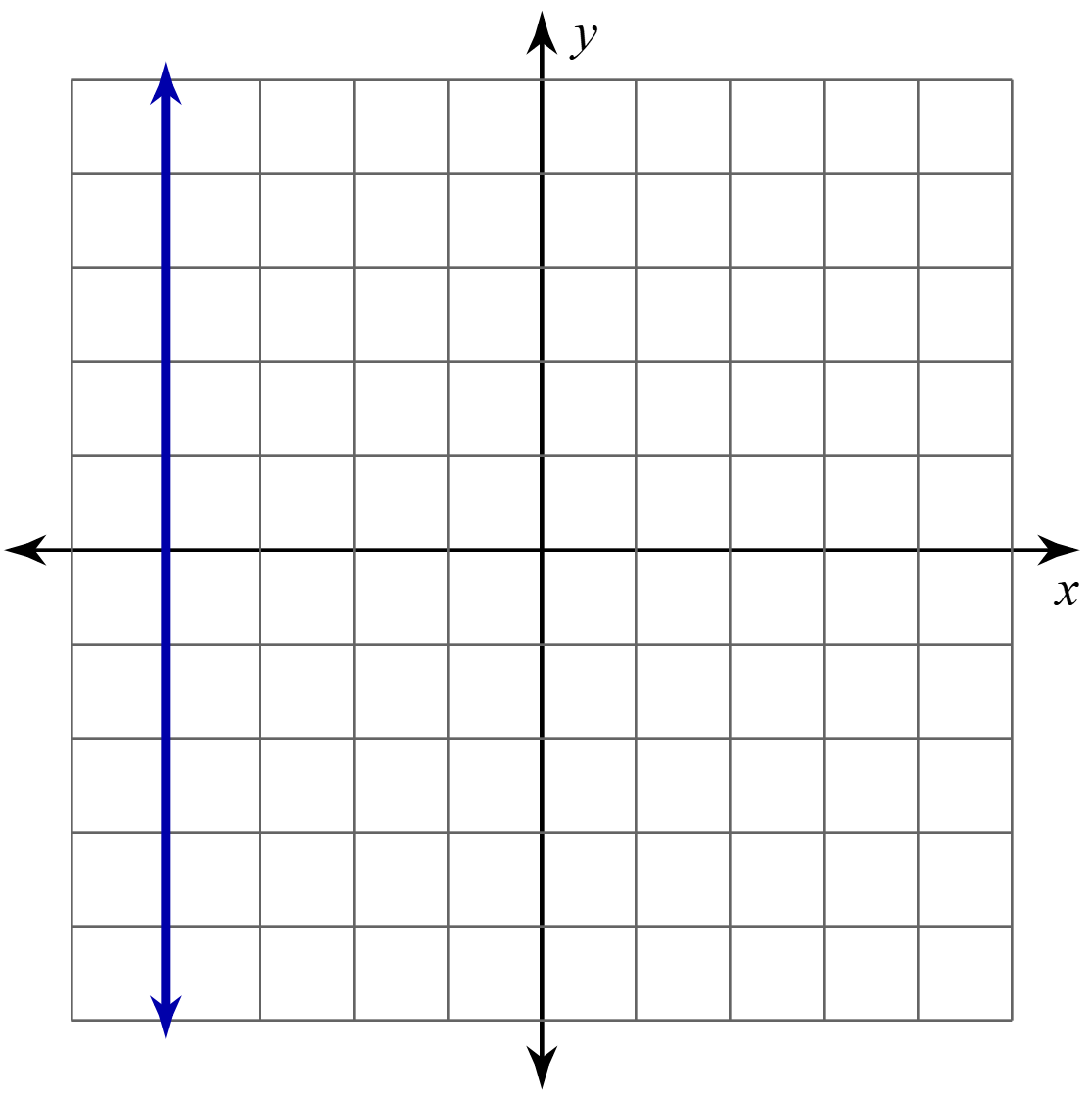 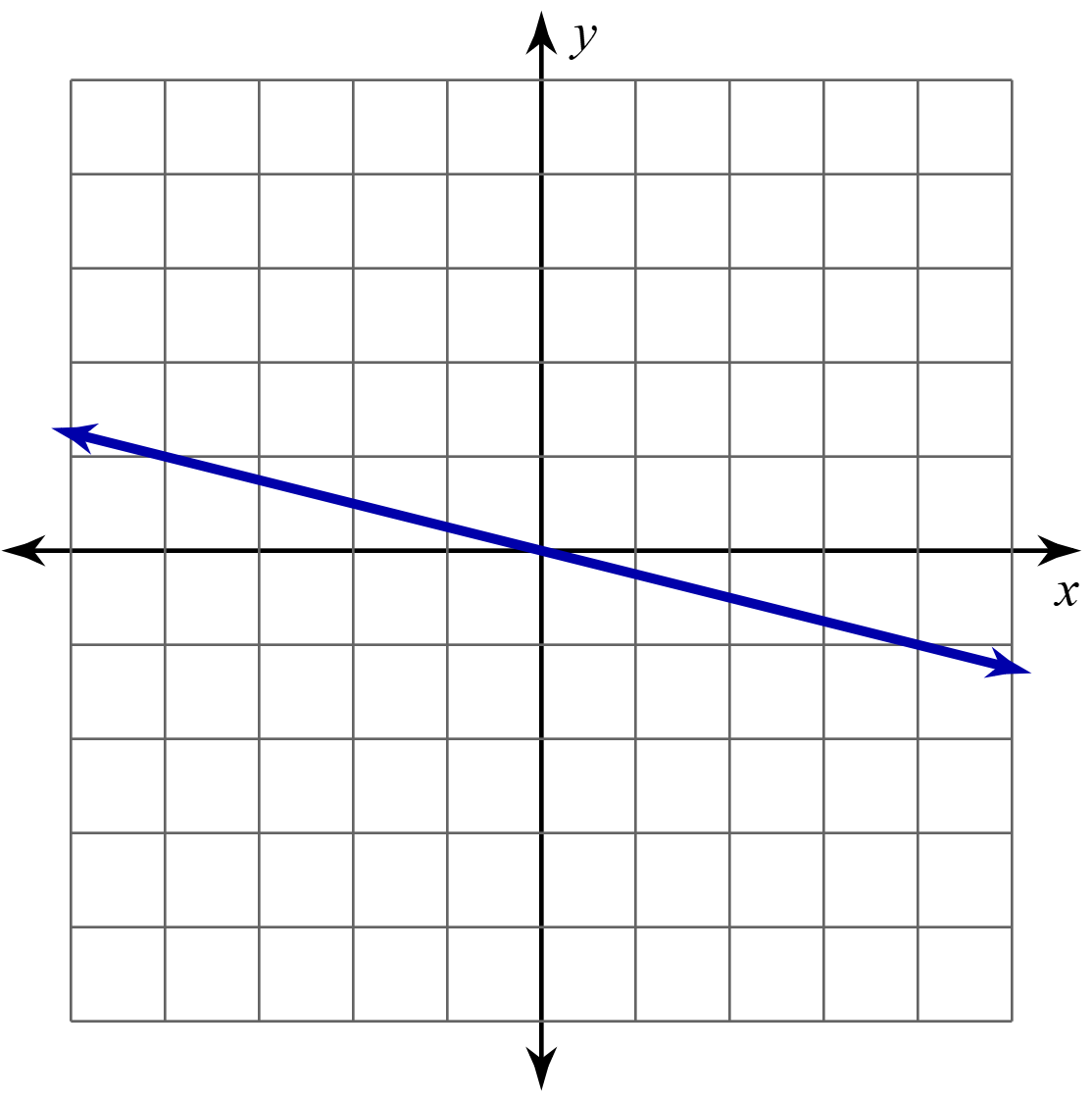 